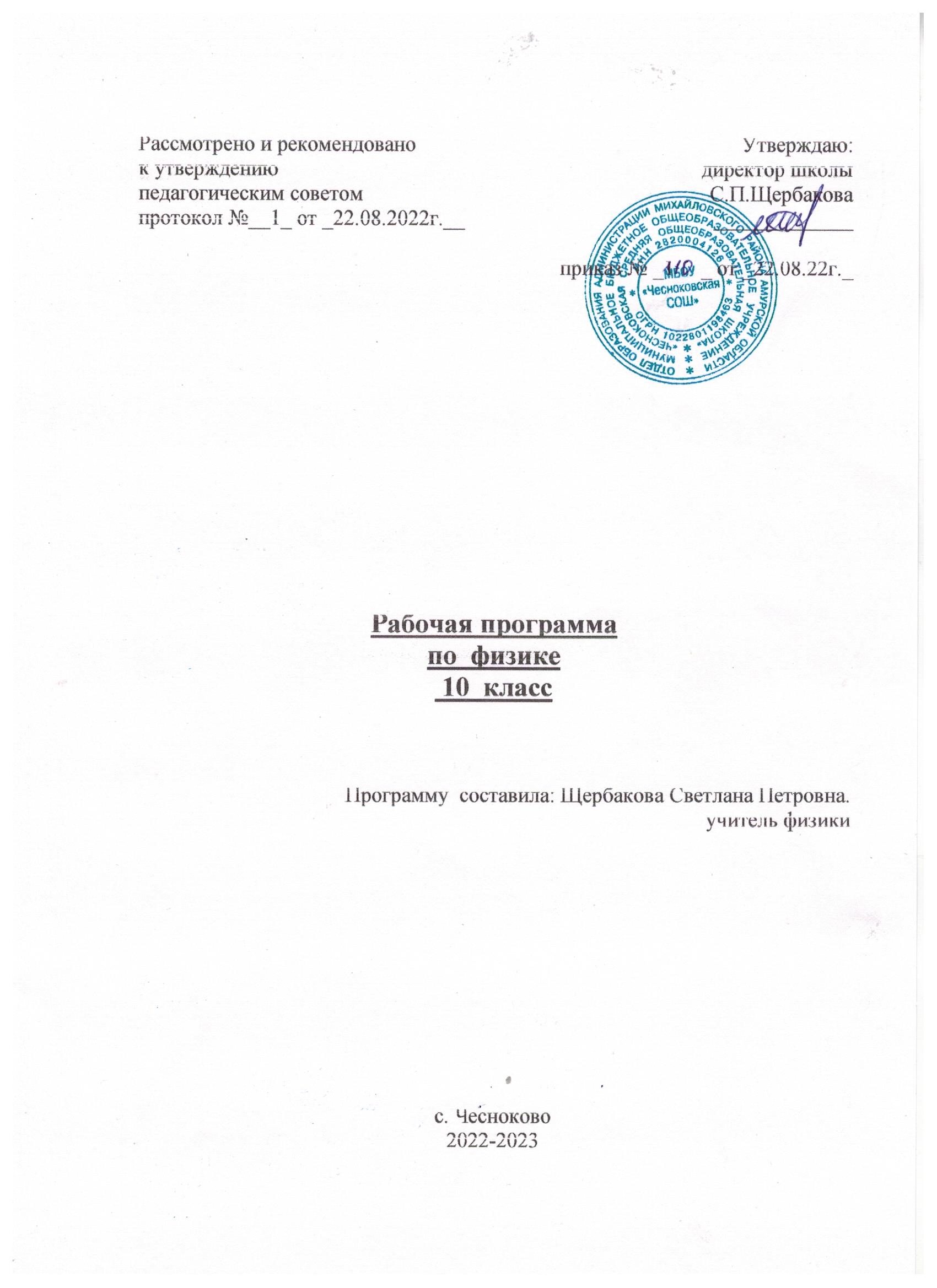 Пояснительная записка.Рабочая программа по физике для 10 класса составлена в соответствии со следующим нормативно-правовым обеспечением: 1.     Федерального компонента государственного стандарта общего образования.буп20042.   Авторской программы (авторы: В.С. Данюшенков, О.В. Коршунова), составленной на основе программы автора Г.Я. Мякишева (Программы общеобразовательных учреждений. Физика. 10-11 классы / П.Г. Саенко, В.С. Данюшенков, О.В. Коршунова и др. – М.: Просвещение, 2018).3.  Основной образовательной программой среднего (полного) общего образования МОБУ «Новочесноковская СОШ»  на 2021-2022 учебный год.4.    Учебным планом МОБУ «Новочесноковская СОШ» на 2021-2022 учебный год.5.  Приказом Министерства образования РФ «Об утверждении федеральных перечней учебников, рекомендованных (допущенных к использованию в образовательном процессе) в общеобразовательных учреждениях, имеющих государственную аккредитацию на 2021-2022 учебный год».6.  «Положением о структуре, порядке разработки и утверждения рабочих программ учебных курсов, предметов, дисциплин (модулей) МОБУ «Новочесноковская  СОШ» , реализующих образовательные программы общего образования».Рабочая программа ориентирована на учебник Физика: учебник для 10 класса / Г.Я. Мякишев, Б.Б. Буховцев, Н.Н. Сотский, М.: «Просвещение», 2020 г.Согласно учебному плану школы, календарным учебным графиком на 2021 – 2022 учебный год по физике в 10 классе отводится – 70 часов (2 часа в неделю), 5 контрольных работы, 9 лабораторных работ. Срок реализации рабочей программы 1 год.УМКФизика 10 класс: поурочные планы по учебнику Г.Я. Мякишева, Б.Б. Буховцева, Н.Н. Сотского «Физика. 10 класс» /авт. – сост. Г.В. Маркина, С.В. Боброва. – Волгоград: Учитель, 2018. Единый государственный экзамен: Физика: Тестовые задания для подг. к Единому гос. Экзамену: 10-11 кл. / Н.Н. Тулькибаева, А.Э. Пушкарев, М.А. Драпкин, Д.В. Климентьев. – М.: Просвещение, 2015. – 254 с.Извозчиков В.А., Слуцкий А.М. Решение задач по физике на компьютере: Кн. для учителя. – М.: Просвещение, 2019. – 256 с.Сборник задач по физике: для 10-11 кл. общобразоват. учрежедний / Сост. Г.Н. Степанова. – 9-е изд. М.: Просвещение, 2017. – 288 с.Физика. Задачник. 10-11 кл.: Пособие для общеобразоват. учреждений / Рымкевич А.П. – 7-е изд., стереотип. – М.: Дрофа, 2016. – 192 с.Физика: Учеб. для 10 кл. общеобразоват. учреждений / Г.Я. Мякишев, Б.Б. Буховцев, Н.Н. Сотский. – 10-е изд. – М.: Просвещение, 2020. – 336 с.Фронтальные лабораторные работы по физике в 7-11 классах общеобразовательных учреждениях: Кн. для учителя / В.А. Буров, Ю.И. Дик, Б.С. Зворыкин и др.; под ред. В.А. Бурова, Г.Г. Никифорова. – М.: Просвещение: Учеб. лит., 2016. – 368 с.Дополнительная литератураМякишев Г.Я., Синяков А.З. Физика: Колебания и волны. 11 кл.: Учеб. для углубленного изучения физики. – 3-е изд. – М.: Дрофа, 2016. – 288 с.Мякишев Г.Я., Синяков А.З. Физика: Молекулярная физика. Термодинамика. 10 кл.: Учеб. для углубленного изучения физики. – 3-е изд. – М.: Дрофа, 2014. – 352 с. Мякишев Г.Я., Синяков А.З. Физика: Оптика. Квантовая физика. 11 кл.: Учеб. для углубленного изучения физики. – М.: Дрофа, 2020. – 464 с.Мякишев Г.Я., Синяков А.З., Слободков Б.А. Физика: Электродинамика. 10-11 кл.: Учеб. для углубленного изучения физики. – 3-е изд. – М.: Дрофа, 2017. – 480 с.Углубленное изучение физики в 10-11 классах: Кн. Для учителя / О.Ф. Кабардин, С.И.  Кабардина, В.А. Орлова. – М.: Просвещение, 2015. – 127 сПеречень ЭОР, используемых в образовательном процессеОткрытая физикаФизика 10 – 11: подготовка к ЕГЭФизика 7 – 11 кл.Физика 7 – 11: наглядные пособияФизика 7 – 11: практикумФизика ЕГЭЦели и задачи:Изучение физики в средних (полных) образовательных учреждениях на базовом уровне направлено на достижение следующих Целей:   освоение знаний о фундаментальных физических законах и принципах, лежащих в основе современной физической картины мира; наиболее важных открытиях в области физики, оказавших определяющее влияние на развитие техники и технологии; методах научного познания природы;    овладение умениями проводить наблюдения, планировать и выполнять эксперименты, выдвигать гипотезы и строить модели, применять полученные знания по физике для объяснения разнообразных физических явлений и свойств веществ; практического использования физических знаний; оценивать достоверность естественнонаучной информации;   развитие познавательных интересов, интеллектуальных и творческих способностей в процессе приобретения знаний и умений по физике с использованием различных источников информации и современных информационных технологий;    воспитание убежденности в возможности познания законов природы; использования достижений физики на благо развития человеческой цивилизации; необходимости сотрудничества в процессе совместного выполнения задач, уважительного отношения к мнению оппонента при обсуждении проблем естественнонаучного содержания; готовности к морально-этической оценке использования научных достижений, чувства ответственности за защиту окружающей среды;    использование приобретенных знаний и умений для решения практических задач повседневной жизни, обеспечения безопасности собственной жизни, рационального природопользования и охраны окружающей среды.Задачи:Содержание образования, представленное в основной школе, развивается в следующих направлениях:формирования основ научного мировоззрения;развития интеллектуальных способностей учащихся;развитие познавательных интересов школьников в процессе изучения физики;знакомство с методами научного познания окружающего мира;постановка проблем, требующих от учащихся самостоятельной деятельности по их разрешению.Вооружение школьника научным методом познания, позволяющим получать объективные знания об окружающем мире.Планируемые результаты изучения курса физики 10 класса.
В результате изучения физики на базовом уровне ученик должензнать/понимать       смысл понятий: физическое явление, гипотеза, закон, теория, вещество, взаимодействие, электромагнитное поле, волна, фотон, атом, атомное ядро, ионизирующие излучения, планета, звезда, галактика, Вселенная;      смысл физических величин: скорость, ускорение, масса, сила,  импульс, работа, механическая энергия, внутренняя энергия, абсолютная температура, средняя кинетическая энергия частиц вещества, количество теплоты, элементарный электрический заряд;      смысл физических законов классической механики, всемирного тяготения, сохранения энергии, импульса и электрического заряда, термодинамики, электромагнитной индукции, фотоэффекта;       вклад российских и зарубежных ученых, оказавших наибольшее влияние на развитие физики;уметь      описывать и объяснять физические явления и свойства тел:движение небесных тел и искусственных спутников Земли; свойства газов, жидкостей и твердых тел; электромагнитную индукцию, распространение электромагнитных волн; волновые свойства света; излучение и поглощение света атомом; фотоэффект;       отличать гипотезы от научных теорий; делать выводы на основе экспериментальных данных; приводить примеры, показывающие, что: наблюдения и эксперимент являются основой для выдвижения гипотез и теорий, позволяют проверить истинность теоретических выводов; физическая теория дает возможность объяснять известные явления природы и научные факты, предсказывать еще неизвестные явления;       приводить примеры практического использования физических знаний: законов механики, термодинамики и электродинамики в энергетике; различных видов электромагнитных излучений для развития радио и телекоммуникаций, квантовой физики в создании ядерной энергетики, лазеров;       воспринимать и на основе полученных знаний самостоятельно оценивать информацию, содержащуюся в сообщениях СМИ,  Интернете, научно-популярных статьях;       использовать приобретенные знания и умения в практической деятельности и повседневной жизни для:обеспечения безопасности жизнедеятельности в процессе использования транспортных средств, бытовых электроприборов, средств радио- и телекоммуникационной связи;оценки влияния на организм человека и другие организмы загрязнения окружающей среды;рационального природопользования и защиты окружающей среды.Курс физики в программе структурируется на основе физических теорий: механика, молекулярная физика, электродинамика, электромагнитные колебания и волны, квантовая физика.          Рабочая программа конкретизирует содержание предметных тем образовательного стандарта на базовом уровне; дает распределение учебных часов по разделам и последовательность изучения разделов физики с учетом межпредметных и внутрипредметных связей, логики учебного процесса, возрастных особенностей учащихся; определяет набор опытов, демонстрируемых учителем в классе, лабораторных и практических работ, выполняемых учащимися.Содержание учебного предмета.
Физика и методы научного познанияФизика – фундаментальная наука о природе. Методы научного исследования физических явлений. Моделирование физических явлений и процессов. Физический закон – границы применимости. Физические теории и принцип соответствия. Роль и место физики в формировании современной научной картины мира, в практической деятельности людей. Физика и культура. КинематикаГраницы применимости классической механики. Важнейшие кинематические характеристики – перемещение, скорость, ускорение. Основные модели тел и движений.Лабораторные работыЛабораторная работа №1 «Изучение движения тела по окружности»               ДинамикаВзаимодействие тел. Законы Всемирного тяготения, Гука, сухого трения. Инерциальная система отсчета. Законы механики Ньютона.Лабораторные работыЛабораторная работа №2 «Измерение жёсткости пружины»Лабораторная работа №3 «Измерение коэффициента трения скольжения»Лабораторная работа №4 «Изучение движения тела, брошенного горизонтально»               Законы сохранения в механикеИмпульс материальной точки и системы. Изменение и сохранение импульса. Использование законов механики для объяснения движения небесных тел и для развития космических исследований. Механическая энергия системы тел. Закон сохранения механической энергии. Работа силы.Лабораторные работыЛабораторная работа №5 «Изучение закона сохранения механической энергии»               СтатикаРавновесие материальной точки и твердого тела. Условия равновесия. Момент силы. Лабораторные работыЛабораторная работа №6 «Изучение равновесия тела под действием нескольких сил»               Основы гидромеханикиРавновесие жидкости и газа. Движение жидкостей и газов. Молекулярно-кинетическая теория Молекулярно-кинетическая теория (МКТ) строения вещества и ее экспериментальные доказательства. Абсолютная температура как мера средней кинетической энергии теплового движения частиц вещества. Модель идеального газа. Давление газа. Уравнение состояния идеального газа. Уравнение Менделеева –Клапейрона. Изопроцессы. Агрегатные состояния вещества. Лабораторные работыЛабораторная работа №7. «Опытная поверка закона Гей-Люссака»                Основы термодинамикиВнутренняя энергия. Работа и теплопередача как способы изменения внутренней энергии. Первый закон термодинамики. Необратимость тепловых процессов. Принципы действия тепловых машин. ЭлектростатикаЭлектрическое поле. Закон Кулона. Напряженность и потенциал электростатического поля. Проводники, полупроводники и диэлектрики. Конденсатор.Тематическое планирование по физике в 10 классе5. Календарно-тематическое планирование№ п/пНаименование раздела, темыВсего часовКонтрольные работы (количество часов)Лабораторные работы (количество часов)1.Физика и методы научного познания1--2.Кинематика
111+123.Динамика
111+134.Законы сохранения в механике8115.Статика
41-6.Молекулярно-кинетическая теория101+127.Основы термодинамики61+1-8.Изменение агрегатных состояний вещества61+129.Электростатика71110.Повторение
41-11.Резерв
2--Итого:Итого:701411№ урокаНаименование раздела, темыНаименование раздела, темыНаименование раздела, темыНаименование раздела, темыНаименование раздела, темыКоличество часовКоличество часовДатаДатаДата№ урокаНаименование раздела, темыНаименование раздела, темыНаименование раздела, темыНаименование раздела, темыНаименование раздела, темыКоличество часовКоличество часовпланпланфакт1 /1.Вводный инструктаж по ТБ. 
Физика и естественно-научный метод познания.Вводный инструктаж по ТБ. 
Физика и естественно-научный метод познания.Вводный инструктаж по ТБ. 
Физика и естественно-научный метод познания.Вводный инструктаж по ТБ. 
Физика и естественно-научный метод познания.Вводный инструктаж по ТБ. 
Физика и естественно-научный метод познания.1106.0906.09Кинематика (11 ч)Кинематика (11 ч)Кинематика (11 ч)Кинематика (11 ч)Кинематика (11 ч)Кинематика (11 ч)Кинематика (11 ч)Кинематика (11 ч)Кинематика (11 ч)Кинематика (11 ч)Кинематика (11 ч)2 /1.Различные способы описания механического движения.Различные способы описания механического движения.Различные способы описания механического движения.Различные способы описания механического движения.Различные способы описания механического движения.1108.0908.093 /2.Прямолинейное движение. Перемещение. Радиус-вектор. Равномерное прямолинейное движение.Прямолинейное движение. Перемещение. Радиус-вектор. Равномерное прямолинейное движение.Прямолинейное движение. Перемещение. Радиус-вектор. Равномерное прямолинейное движение.Прямолинейное движение. Перемещение. Радиус-вектор. Равномерное прямолинейное движение.Прямолинейное движение. Перемещение. Радиус-вектор. Равномерное прямолинейное движение.1113.0913.094 /3.Скорость, координата и пройденный путь при равномерном прямолинейном движении. Кинематическое уравнение равномерного движения.Скорость, координата и пройденный путь при равномерном прямолинейном движении. Кинематическое уравнение равномерного движения.Скорость, координата и пройденный путь при равномерном прямолинейном движении. Кинематическое уравнение равномерного движения.Скорость, координата и пройденный путь при равномерном прямолинейном движении. Кинематическое уравнение равномерного движения.Скорость, координата и пройденный путь при равномерном прямолинейном движении. Кинематическое уравнение равномерного движения.1115.0915.095 /4.Движение тела по плоскости. Средняя скорость при неравномерном прямолинейном движении. Мгновенная скорость.Движение тела по плоскости. Средняя скорость при неравномерном прямолинейном движении. Мгновенная скорость.Движение тела по плоскости. Средняя скорость при неравномерном прямолинейном движении. Мгновенная скорость.Движение тела по плоскости. Средняя скорость при неравномерном прямолинейном движении. Мгновенная скорость.Движение тела по плоскости. Средняя скорость при неравномерном прямолинейном движении. Мгновенная скорость.1120.0920.096 /5.Движение тела с постоянным ускорением. Кинематическое уравнение равноускоренного прямолинейного движения.Движение тела с постоянным ускорением. Кинематическое уравнение равноускоренного прямолинейного движения.Движение тела с постоянным ускорением. Кинематическое уравнение равноускоренного прямолинейного движения.Движение тела с постоянным ускорением. Кинематическое уравнение равноускоренного прямолинейного движения.Движение тела с постоянным ускорением. Кинематическое уравнение равноускоренного прямолинейного движения.1122.0922.097 /6.Лабораторная работа №1 "Исследование равноускоренного прямолинейного движения".Лабораторная работа №1 "Исследование равноускоренного прямолинейного движения".Лабораторная работа №1 "Исследование равноускоренного прямолинейного движения".Лабораторная работа №1 "Исследование равноускоренного прямолинейного движения".Лабораторная работа №1 "Исследование равноускоренного прямолинейного движения".1127.0927.098 /7.8 /7.8 /7.Свободное падение тел. Движение тела, брошенного под углом к горизонту.Свободное падение тел. Движение тела, брошенного под углом к горизонту.Свободное падение тел. Движение тела, брошенного под углом к горизонту.1129.0929.099./8 9./8 9./8 Лабораторная работа №2 "Исследование движения тела, брошенного горизонтально".Лабораторная работа №2 "Исследование движения тела, брошенного горизонтально".Лабораторная работа №2 "Исследование движения тела, брошенного горизонтально".1104.0904.0910 /9.10 /9.10 /9.Относительность механического движения. Закон сложения скоростей. Кинематика движения по окружности.Относительность механического движения. Закон сложения скоростей. Кинематика движения по окружности.Относительность механического движения. Закон сложения скоростей. Кинематика движения по окружности.1106.1006.1011 /10.11 /10.11 /10.Теоретический зачет по теме «Кинематика»Теоретический зачет по теме «Кинематика»Теоретический зачет по теме «Кинематика»1111.0911.0912 /11.12 /11.12 /11.Контрольная работа №1 по теме "Кинематика"Контрольная работа №1 по теме "Кинематика"Контрольная работа №1 по теме "Кинематика"1113.1013.10Динамика(11)Динамика(11)Динамика(11)Динамика(11)Динамика(11)Динамика(11)Динамика(11)Динамика(11)Динамика(11)Динамика(11)Динамика(11)13 /1.13 /1.13 /1.13 /1.Модель материальной точки. Закон (принцип) инерции. Первый закон Ньютона. Инерциальные системы отсчёта.Модель материальной точки. Закон (принцип) инерции. Первый закон Ньютона. Инерциальные системы отсчёта.1118.1018.1014 /2.14 /2.14 /2.14 /2.Инертность. Масса. Второй закон Ньютона. Третий закон Ньютона.Инертность. Масса. Второй закон Ньютона. Третий закон Ньютона.1120.1020.1015 /3.15 /3.15 /3.15 /3.Принцип относительности Галилея. Основная и обратная задачи механики.Принцип относительности Галилея. Основная и обратная задачи механики.1125.1025.1016 /4.16 /4.16 /4.16 /4.Сила. Принцип суперпозиции сил. Сила всемирного тяготения. Сила тяжести. Сила упругости. Закон Гука.Сила. Принцип суперпозиции сил. Сила всемирного тяготения. Сила тяжести. Сила упругости. Закон Гука.1127.1027.1017/517/517/517/5Лабораторная работа №3 "Изучение движения тела по окружности под действием сил упругости и тяжести"Лабораторная работа №3 "Изучение движения тела по окружности под действием сил упругости и тяжести"1108/1108/1118 /6.Движение искусственных спутников Земли. Первая и вторая космические скорости. Перегрузки. Невесомость. Вес тела.Движение искусственных спутников Земли. Первая и вторая космические скорости. Перегрузки. Невесомость. Вес тела.Движение искусственных спутников Земли. Первая и вторая космические скорости. Перегрузки. Невесомость. Вес тела.Движение искусственных спутников Земли. Первая и вторая космические скорости. Перегрузки. Невесомость. Вес тела.11110.1110.1119 /7.Лабораторная работа №4 "Исследование изменения веса тела при его движении с ускорением".Лабораторная работа №4 "Исследование изменения веса тела при его движении с ускорением".Лабораторная работа №4 "Исследование изменения веса тела при его движении с ускорением".Лабораторная работа №4 "Исследование изменения веса тела при его движении с ускорением".11115.1115.1120 /8.Сила трения. Сопротивления при движении тел в жидкостях и газах.Сила трения. Сопротивления при движении тел в жидкостях и газах.Сила трения. Сопротивления при движении тел в жидкостях и газах.Сила трения. Сопротивления при движении тел в жидкостях и газах.11117.1117.1121 /9.Лабораторная работа №5 "Измерение коэффициента трения скольжения".Лабораторная работа №5 "Измерение коэффициента трения скольжения".Лабораторная работа №5 "Измерение коэффициента трения скольжения".Лабораторная работа №5 "Измерение коэффициента трения скольжения".11122.1122.1122 /10.Теоретический зачет по теме «Динамика»Теоретический зачет по теме «Динамика»Теоретический зачет по теме «Динамика»Теоретический зачет по теме «Динамика»11124.1124.1123 /11.Контрольная работа №2 по теме "Динамика"Контрольная работа №2 по теме "Динамика"Контрольная работа №2 по теме "Динамика"Контрольная работа №2 по теме "Динамика"11129.1129.11Законы сохранения в механике(8)Законы сохранения в механике(8)Законы сохранения в механике(8)Законы сохранения в механике(8)Законы сохранения в механике(8)Законы сохранения в механике(8)Законы сохранения в механике(8)Законы сохранения в механике(8)Законы сохранения в механике(8)Законы сохранения в механике(8)Законы сохранения в механике(8)24 /1.Импульс материальной точки. Другая формулировка второго закона Ньютона.Импульс материальной точки. Другая формулировка второго закона Ньютона.Импульс материальной точки. Другая формулировка второго закона Ньютона.Импульс материальной точки. Другая формулировка второго закона Ньютона.11101.1101.1125 /2.Импульс системы тел. Закон сохранения импульса.Импульс системы тел. Закон сохранения импульса.Импульс системы тел. Закон сохранения импульса.Импульс системы тел. Закон сохранения импульса.11106.1206.1226 /3.Реактивное движение. Реактивные двигатели. Успехи в освоении космического пространства.Реактивное движение. Реактивные двигатели. Успехи в освоении космического пространства.Реактивное движение. Реактивные двигатели. Успехи в освоении космического пространства.Реактивное движение. Реактивные двигатели. Успехи в освоении космического пространства.11108.1208.1227 /4.Центр масс.Центр масс.Центр масс.Центр масс.11113.1213.1228 /5.Работа силы. Графический смысл работы. Мощность. КПД механизма.Работа силы. Графический смысл работы. Мощность. КПД механизма.Работа силы. Графический смысл работы. Мощность. КПД механизма.Работа силы. Графический смысл работы. Мощность. КПД механизма.11115.1215.1229 /6.Механическая энергия. Потенциальная энергия. Кинетическая энергия. Теорема об изменении кинетической энергии. Закон сохранения механической энергии.Механическая энергия. Потенциальная энергия. Кинетическая энергия. Теорема об изменении кинетической энергии. Закон сохранения механической энергии.Механическая энергия. Потенциальная энергия. Кинетическая энергия. Теорема об изменении кинетической энергии. Закон сохранения механической энергии.Механическая энергия. Потенциальная энергия. Кинетическая энергия. Теорема об изменении кинетической энергии. Закон сохранения механической энергии.11120.1220.1230 /7.Изменение механической энергии под действием внешних сил.Изменение механической энергии под действием внешних сил.Изменение механической энергии под действием внешних сил.Изменение механической энергии под действием внешних сил.11122.1222.1231 /8.Контрольная работа №3 по теме "Законы сохранения в механике"Контрольная работа №3 по теме "Законы сохранения в механике"Контрольная работа №3 по теме "Законы сохранения в механике"Контрольная работа №3 по теме "Законы сохранения в механике"11127.1227.12Статика. Законы гидро- и аэростатики.(4)Статика. Законы гидро- и аэростатики.(4)Статика. Законы гидро- и аэростатики.(4)Статика. Законы гидро- и аэростатики.(4)Статика. Законы гидро- и аэростатики.(4)Статика. Законы гидро- и аэростатики.(4)Статика. Законы гидро- и аэростатики.(4)Статика. Законы гидро- и аэростатики.(4)Статика. Законы гидро- и аэростатики.(4)Статика. Законы гидро- и аэростатики.(4)Статика. Законы гидро- и аэростатики.(4)32 /1.Равновесия материальной точки. Условия равновесия твёрдых тел. Виды равновесия твёрдых тел. Центр тяжести твёрдого тела.Равновесия материальной точки. Условия равновесия твёрдых тел. Виды равновесия твёрдых тел. Центр тяжести твёрдого тела.Равновесия материальной точки. Условия равновесия твёрдых тел. Виды равновесия твёрдых тел. Центр тяжести твёрдого тела.Равновесия материальной точки. Условия равновесия твёрдых тел. Виды равновесия твёрдых тел. Центр тяжести твёрдого тела.1129.1229.1229.1233 /2.Давление в жидкостях и газах. Закон Паскаля.Давление в жидкостях и газах. Закон Паскаля.Давление в жидкостях и газах. Закон Паскаля.Давление в жидкостях и газах. Закон Паскаля.1110.1210.1210.1234 /3.Закон Архимеда. Условие плавания тел. Ламинарное и турбулентное течение жидкости. Уравнение Бернулли. Подъёмная сила крыла самолёта.Закон Архимеда. Условие плавания тел. Ламинарное и турбулентное течение жидкости. Уравнение Бернулли. Подъёмная сила крыла самолёта.Закон Архимеда. Условие плавания тел. Ламинарное и турбулентное течение жидкости. Уравнение Бернулли. Подъёмная сила крыла самолёта.Закон Архимеда. Условие плавания тел. Ламинарное и турбулентное течение жидкости. Уравнение Бернулли. Подъёмная сила крыла самолёта.1112.0112.0112.0135 /4.Теоретический зачет по теме «Закон сохранения в механике. Статика»Теоретический зачет по теме «Закон сохранения в механике. Статика»Теоретический зачет по теме «Закон сохранения в механике. Статика»Теоретический зачет по теме «Закон сохранения в механике. Статика»1117.0117.0117.01Основы молекулярно-кинетической теории.(10)Основы молекулярно-кинетической теории.(10)Основы молекулярно-кинетической теории.(10)Основы молекулярно-кинетической теории.(10)Основы молекулярно-кинетической теории.(10)Основы молекулярно-кинетической теории.(10)Основы молекулярно-кинетической теории.(10)Основы молекулярно-кинетической теории.(10)Основы молекулярно-кинетической теории.(10)Основы молекулярно-кинетической теории.(10)Основы молекулярно-кинетической теории.(10)36 /1.Основные положения молекулярно-кинетической теории и их опытные обоснования. Общие характеристики молекул. Температура. Измерение температуры. Абсолютная шкала температур.Основные положения молекулярно-кинетической теории и их опытные обоснования. Общие характеристики молекул. Температура. Измерение температуры. Абсолютная шкала температур.Основные положения молекулярно-кинетической теории и их опытные обоснования. Общие характеристики молекул. Температура. Измерение температуры. Абсолютная шкала температур.Основные положения молекулярно-кинетической теории и их опытные обоснования. Общие характеристики молекул. Температура. Измерение температуры. Абсолютная шкала температур.1119.0119.0119.0137 /2.Тепловое (термодинамическое) равновесие. Макроскопические параметры термодинамической системы. Свойства газов. Модель идеального газа.Тепловое (термодинамическое) равновесие. Макроскопические параметры термодинамической системы. Свойства газов. Модель идеального газа.Тепловое (термодинамическое) равновесие. Макроскопические параметры термодинамической системы. Свойства газов. Модель идеального газа.Тепловое (термодинамическое) равновесие. Макроскопические параметры термодинамической системы. Свойства газов. Модель идеального газа.1124.0124.0124.0138/3Газовые законы. Уравнение состояния идеального газа. Основное уравнение МКТ.Газовые законы. Уравнение состояния идеального газа. Основное уравнение МКТ.Газовые законы. Уравнение состояния идеального газа. Основное уравнение МКТ.Газовые законы. Уравнение состояния идеального газа. Основное уравнение МКТ.1126.0126.0126.0139 /4.Температура и средняя кинетическая энергия хаотического движения молекул. Внутренняя энергия идеального газа. Измерение скоростей молекул газа.Температура и средняя кинетическая энергия хаотического движения молекул. Внутренняя энергия идеального газа. Измерение скоростей молекул газа.Температура и средняя кинетическая энергия хаотического движения молекул. Внутренняя энергия идеального газа. Измерение скоростей молекул газа.Температура и средняя кинетическая энергия хаотического движения молекул. Внутренняя энергия идеального газа. Измерение скоростей молекул газа.1131.0131.0131.0140 /5.Свойства жидкостей. Поверхностное натяжение. Смачивание и несмачивание. Капиллярные явления. Тепловое расширение жидкостей.Свойства жидкостей. Поверхностное натяжение. Смачивание и несмачивание. Капиллярные явления. Тепловое расширение жидкостей.Свойства жидкостей. Поверхностное натяжение. Смачивание и несмачивание. Капиллярные явления. Тепловое расширение жидкостей.Свойства жидкостей. Поверхностное натяжение. Смачивание и несмачивание. Капиллярные явления. Тепловое расширение жидкостей.1102.0202.0202.0241 /6.Строение и свойства твёрдых тел. Аморфные тела.Строение и свойства твёрдых тел. Аморфные тела.Строение и свойства твёрдых тел. Аморфные тела.Строение и свойства твёрдых тел. Аморфные тела.1107.0207.0207.0242 /7.Лабораторная работа №6 "Изучение изотермического процесса"Лабораторная работа №6 "Изучение изотермического процесса"Лабораторная работа №6 "Изучение изотермического процесса"Лабораторная работа №6 "Изучение изотермического процесса"1109.0209.0209.0243 /8.Лабораторная работа №7 "Изучение уравнения состояния идеального газа"Лабораторная работа №7 "Изучение уравнения состояния идеального газа"Лабораторная работа №7 "Изучение уравнения состояния идеального газа"Лабораторная работа №7 "Изучение уравнения состояния идеального газа"1114.0214.0214.0244 /9.Теоретический зачет по теме «Основы МКТ»Теоретический зачет по теме «Основы МКТ»Теоретический зачет по теме «Основы МКТ»Теоретический зачет по теме «Основы МКТ»1116.0216.0216.0245 /10.Контрольная работа №4 по теме "Основы молекулярно-кинетической теории"Контрольная работа №4 по теме "Основы молекулярно-кинетической теории"Контрольная работа №4 по теме "Основы молекулярно-кинетической теории"Контрольная работа №4 по теме "Основы молекулярно-кинетической теории"1121.0221.0221.02Основы термодинамики. (6 ч)Основы термодинамики. (6 ч)Основы термодинамики. (6 ч)Основы термодинамики. (6 ч)Основы термодинамики. (6 ч)Основы термодинамики. (6 ч)Основы термодинамики. (6 ч)Основы термодинамики. (6 ч)Основы термодинамики. (6 ч)Основы термодинамики. (6 ч)Основы термодинамики. (6 ч)46 /1.Работа газа в термодинамике. Количество теплоты. Уравнение теплового баланса. Работа газа в термодинамике. Количество теплоты. Уравнение теплового баланса. Работа газа в термодинамике. Количество теплоты. Уравнение теплового баланса. Работа газа в термодинамике. Количество теплоты. Уравнение теплового баланса. 1128.0228.0247 /2.Первый закон термодинамики. Применение первого закона термодинамики к изопроцессам. Адиабатический процесс.Первый закон термодинамики. Применение первого закона термодинамики к изопроцессам. Адиабатический процесс.Первый закон термодинамики. Применение первого закона термодинамики к изопроцессам. Адиабатический процесс.Первый закон термодинамики. Применение первого закона термодинамики к изопроцессам. Адиабатический процесс.1102.0302.0348 /3.Тепловые машины. Необратимость тепловых машин. Принцип действия теплового двигателя.Тепловые машины. Необратимость тепловых машин. Принцип действия теплового двигателя.Тепловые машины. Необратимость тепловых машин. Принцип действия теплового двигателя.Тепловые машины. Необратимость тепловых машин. Принцип действия теплового двигателя.1107.0307.0349 /4.Второй закон термодинамики. Цикл Карно. Идеальная холодильная машина. Экологические проблемы использования тепловых машин.Второй закон термодинамики. Цикл Карно. Идеальная холодильная машина. Экологические проблемы использования тепловых машин.Второй закон термодинамики. Цикл Карно. Идеальная холодильная машина. Экологические проблемы использования тепловых машин.Второй закон термодинамики. Цикл Карно. Идеальная холодильная машина. Экологические проблемы использования тепловых машин.1109.0309.0350 /5.Теоретический зачет по теме «Основы термодинамики»Теоретический зачет по теме «Основы термодинамики»Теоретический зачет по теме «Основы термодинамики»Теоретический зачет по теме «Основы термодинамики»1114.0314.0351 /6.Контрольная работа №5 по теме "Основы термодинамики"Контрольная работа №5 по теме "Основы термодинамики"Контрольная работа №5 по теме "Основы термодинамики"Контрольная работа №5 по теме "Основы термодинамики"1116.0316.03Изменения агрегатных состояний вещества. (6 ч)Изменения агрегатных состояний вещества. (6 ч)Изменения агрегатных состояний вещества. (6 ч)Изменения агрегатных состояний вещества. (6 ч)Изменения агрегатных состояний вещества. (6 ч)Изменения агрегатных состояний вещества. (6 ч)Изменения агрегатных состояний вещества. (6 ч)Изменения агрегатных состояний вещества. (6 ч)Изменения агрегатных состояний вещества. (6 ч)Изменения агрегатных состояний вещества. (6 ч)Изменения агрегатных состояний вещества. (6 ч)52 /1.Испарение и конденсация. Насыщенный пар. Кипение жидкости. Влажность воздуха. Измерение влажности воздуха.Испарение и конденсация. Насыщенный пар. Кипение жидкости. Влажность воздуха. Измерение влажности воздуха.Испарение и конденсация. Насыщенный пар. Кипение жидкости. Влажность воздуха. Измерение влажности воздуха.Испарение и конденсация. Насыщенный пар. Кипение жидкости. Влажность воздуха. Измерение влажности воздуха.1104.0404.0453 /2.Лабораторная работа №8 "Измерение относительной влажности воздуха"Лабораторная работа №8 "Измерение относительной влажности воздуха"Лабораторная работа №8 "Измерение относительной влажности воздуха"Лабораторная работа №8 "Измерение относительной влажности воздуха"1106.0406.0454 /3.Плавление и кристаллизация вещества.Плавление и кристаллизация вещества.Плавление и кристаллизация вещества.Плавление и кристаллизация вещества.1111.0411.0455 /4.Лабораторная работа №9 "Измерение температуры кристаллизации и удельной температуры плавления вещества"Лабораторная работа №9 "Измерение температуры кристаллизации и удельной температуры плавления вещества"Лабораторная работа №9 "Измерение температуры кристаллизации и удельной температуры плавления вещества"Лабораторная работа №9 "Измерение температуры кристаллизации и удельной температуры плавления вещества"1113.0413.0456 /5.Теоретический зачет по теме «Изменение агрегатных состояний вещества»Теоретический зачет по теме «Изменение агрегатных состояний вещества»Теоретический зачет по теме «Изменение агрегатных состояний вещества»Теоретический зачет по теме «Изменение агрегатных состояний вещества»1118.0418.0457 /6.Контрольная работа №6 по теме "Изменения агрегатных состояний вещества".Контрольная работа №6 по теме "Изменения агрегатных состояний вещества".Контрольная работа №6 по теме "Изменения агрегатных состояний вещества".Контрольная работа №6 по теме "Изменения агрегатных состояний вещества".1120.0420.04Электростатика. (7 ч)Электростатика. (7 ч)Электростатика. (7 ч)Электростатика. (7 ч)Электростатика. (7 ч)Электростатика. (7 ч)Электростатика. (7 ч)Электростатика. (7 ч)Электростатика. (7 ч)Электростатика. (7 ч)Электростатика. (7 ч)58 /1.58 /1.Электрический заряд. Электризация тел. Электроскоп. Электромер. Закон сохранения электрического заряда. Модель точечного заряда.Электрический заряд. Электризация тел. Электроскоп. Электромер. Закон сохранения электрического заряда. Модель точечного заряда.Электрический заряд. Электризация тел. Электроскоп. Электромер. Закон сохранения электрического заряда. Модель точечного заряда.1125.0425.0459 /2.59 /2.Закон Кулона. Электрическое поле. Теории близкодействия и дальнодействия. Проводники в электростатическом поле. Диэлектрики в электростатическом поле. Диэлектрическая проницаемость.Закон Кулона. Электрическое поле. Теории близкодействия и дальнодействия. Проводники в электростатическом поле. Диэлектрики в электростатическом поле. Диэлектрическая проницаемость.Закон Кулона. Электрическое поле. Теории близкодействия и дальнодействия. Проводники в электростатическом поле. Диэлектрики в электростатическом поле. Диэлектрическая проницаемость.1127.0427.0460 /3.60 /3.Напряжённость электрического поля. Принцип суперпозиции электрических полей. Напряжённость точечного заряда. Графическое изображение электрических полей.Напряжённость электрического поля. Принцип суперпозиции электрических полей. Напряжённость точечного заряда. Графическое изображение электрических полей.Напряжённость электрического поля. Принцип суперпозиции электрических полей. Напряжённость точечного заряда. Графическое изображение электрических полей.1102.0502.0561 /4.61 /4.Работа кулоновских сил. Потенциал электростатического поля и разность потенциалов. Эквипотенциальные поверхности.Работа кулоновских сил. Потенциал электростатического поля и разность потенциалов. Эквипотенциальные поверхности.Работа кулоновских сил. Потенциал электростатического поля и разность потенциалов. Эквипотенциальные поверхности.1104.0504.0562 /5.62 /5.Электрическая ёмкость. Конденсаторы. Энергия электрического поля.Электрическая ёмкость. Конденсаторы. Энергия электрического поля.Электрическая ёмкость. Конденсаторы. Энергия электрического поля.1111.0511.0563/663/6Лабораторная работа №10 "Измерение электрической емкости конденсатора".Лабораторная работа №10 "Измерение электрической емкости конденсатора".Лабораторная работа №10 "Измерение электрической емкости конденсатора".1116.0516.0564/764/7Теоретический зачет по теме «Электростатика»Теоретический зачет по теме «Электростатика»Теоретический зачет по теме «Электростатика»1118.0518.05Повторение (4)Повторение (4)Повторение (4)Повторение (4)Повторение (4)Повторение (4)Повторение (4)Повторение (4)Повторение (4)Повторение (4)Повторение (4)65/165/1Повторение за курс 10 класса по темам "Кинематика"Повторение за курс 10 класса по темам "Кинематика"Повторение за курс 10 класса по темам "Кинематика"4423.0523.0566/266/2Повторение за курс 10 класса по темам "Молекулярно-кинетическая теория"Повторение за курс 10 класса по темам "Молекулярно-кинетическая теория"Повторение за курс 10 класса по темам "Молекулярно-кинетическая теория"25.0525.0567/367/3Повторение за курс 10 класса по темам "Электростатика"Повторение за курс 10 класса по темам "Электростатика"Повторение за курс 10 класса по темам "Электростатика"27.0527.0568/468/4Итоговая контрольная работа Итоговая контрольная работа Итоговая контрольная работа 30.0530.0569/169/1РезервРезервРезерв31.0531.0570/270/2РезервРезервРезерв31.0531.05Итого:Итого:Итого:Итого:Итого:7070